31.03.2017 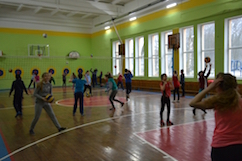 Спорт любить - здоровым бытьТакого девиза придерживаются в Большаковской школе. Большаковская школа Славского района (директор — М. Близнюк) является одной из лучших в области, где созданы наиболее благоприятные условия для полноценного физического развития учащихся и формирования здорового образа жизни.Семён КУШНЕРОВВ школе 17-й год трудится преподавателем физкультуры Владимир Котенко, что является своеобразным рекордом. Ознакомиться с условиями и опытом его работы корреспондент «Калининградской правды» отправился в Большаково  вместе с сотрудниками комплексной ДЮСШ министерства образования Анатолием Елмановым и Ольгой Войцеховской.Первым делом ознакомились со спортивной базой. Школа довоенная, 1938 года постройки, располагает спортивным залом, сооруженным в 1971 году, и универсальной спортивной площадкой, которая носит имя заслуженных учителей школы РСФСР Ивана Константиновича и Марины Аркадьевны Сорокиных, проработавших в школе 40 лет. Спортивные сооружения находятся в отличном состоянии. На окнах нет металлических решеток. Они заменены на синтетические сетки с крупными ячейками. В зале установлены диодные энергосберегающие лампы. Спортивный зал загружен с 8 до 20 часов.Учащиеся полностью обеспечены спортинвентарем. Приобретен он в основном за счет грантовых средств. Победы и призовые места школьников в областных соревнованиях «Президентские спортивные игры», «Президентские состязания» приносят школе некоторые средства, которые расходуются на приобретение спортинвентаря, к которому учащиеся относятся очень бережно.Занятия в спортзале проводила второй преподаватель физкультуры Анна Анатольевна Румянцева. Поразило то, что освобожденных от занятий физкультурой по состоянию здоровья не было. Не зря в зале висит лозунг «Спорт любить — здоровым быть!».«Нам повезло с учителями физкультуры, - говорит директор школы Мария Адамовна Близнюк. - Это преданные своей профессии люди, отдающие полностью свою душу и сердце школьникам».С Владимиром Котенко удалось поговорить обстоятельно.«В Большаково приехал с семьей 17 лет назад из Казахстана, - сказал он. - Так как закончил Казахский институт физкультуры, то другой дороги как преподавать в школе не было. Об этом не жалею. Можно считать, что нашел свое место в жизни. На работу иду как на праздник. Для меня ученики — как мои дети. Главное, чтобы они были здоровыми и нашли свой правильный путь в жизни. Горжусь их успехами и в спорте. Многочисленные грамоты, дипломы, кубки, медали за заслуги в области спорта выставлены на стендах. Их видят не только школьники, но и родители спортсменов. Руковожу спортивным клубом «Титан». Профильные виды спорта — баскетбол и мини-футбол. Наш воспитанник Арсений Кубынин четыре года назад был зачислен в Санкт-Петербургский спортинтернат и успешно играет за питерский «Спартак». Легкоатлеты Анастасия Литвинова и Денис Григорьев учатся в училище олимпийского резерва. Генрих Кремер — чемпион области по каратэ. Этот список можно продолжать долго. Сам поддерживаю надлежащую спортивную форму. Недавно учителя Славского района сдавали нормы ГТО. Сдал на золотой значок.Сложилась и семейная жизнь. Супруга Наталья — учитель начальных классов. Старший сын Дмитрий служит в Кронштадте, младшему Никите — два года. Нахожу время и для общественной работы. Пять лет был депутатом Славского муниципального района.Чтобы школьники в свободное время не страдали от безделья, надо, чтобы они побольше занимались спортом. Поэтому организовали при спортивном клубе как можно больше секций».«Владимир Владимирович старается развивать у детей их способности, - подвела итог Мария Близнюк. - Характер у него спокойный, выдержанный. С детьми ладит быстро, находит с ними общий язык. Во всех районных соревнованиях, спартакиадах наша школа в числе первых».